9007activites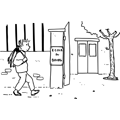 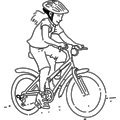 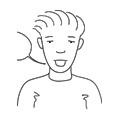 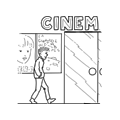 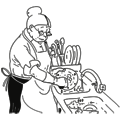 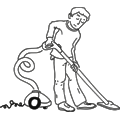 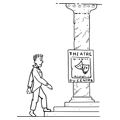 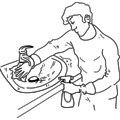 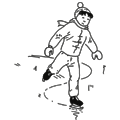 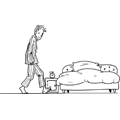 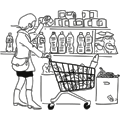 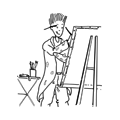 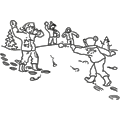 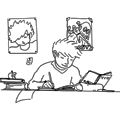 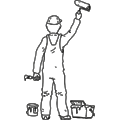 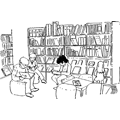 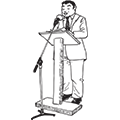 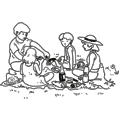 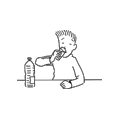 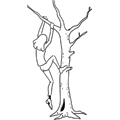 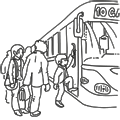 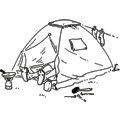 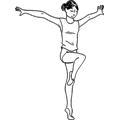 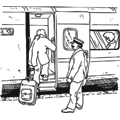 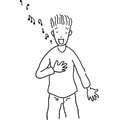 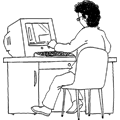 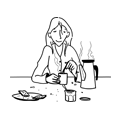 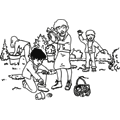 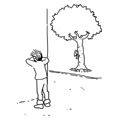 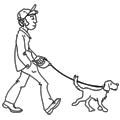 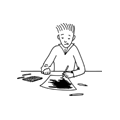 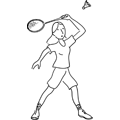 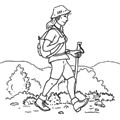 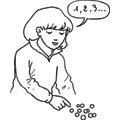 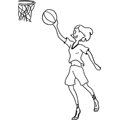 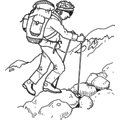 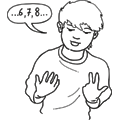 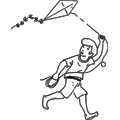 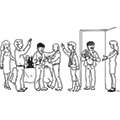 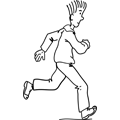 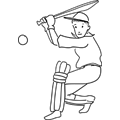 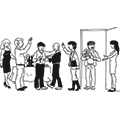 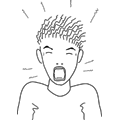 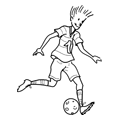 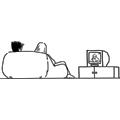 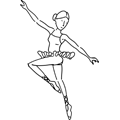 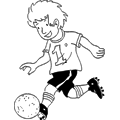 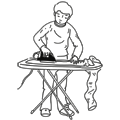 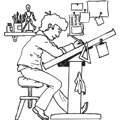 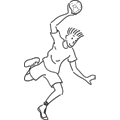 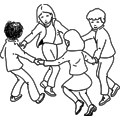 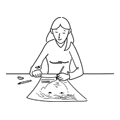 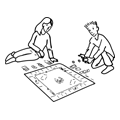 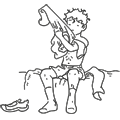 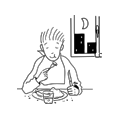 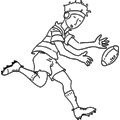 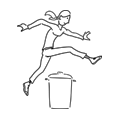 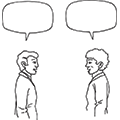 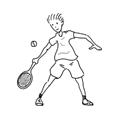 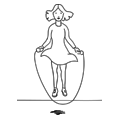 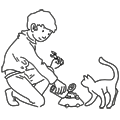 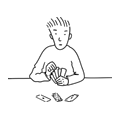 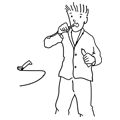 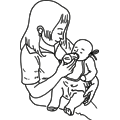 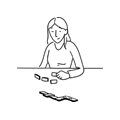 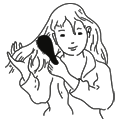 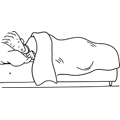 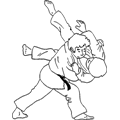 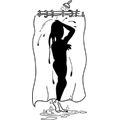 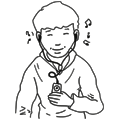 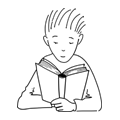 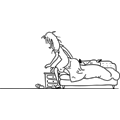 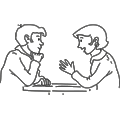 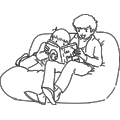 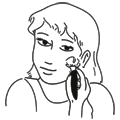 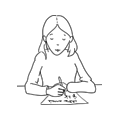 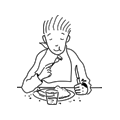 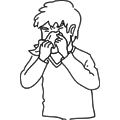 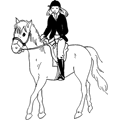 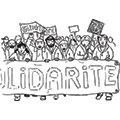 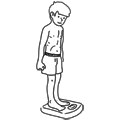 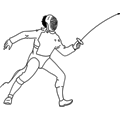 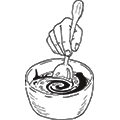 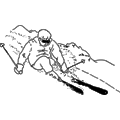 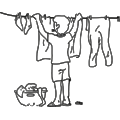 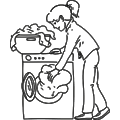 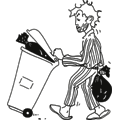 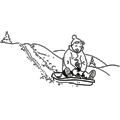 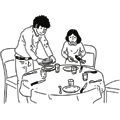 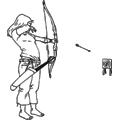 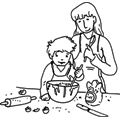 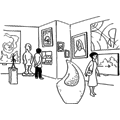 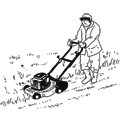 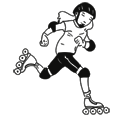 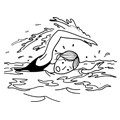 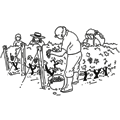 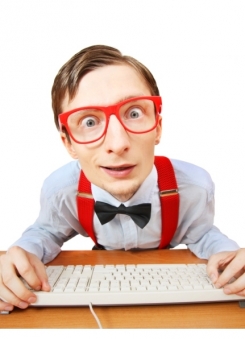 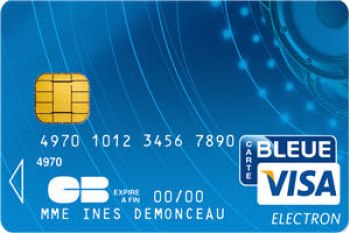 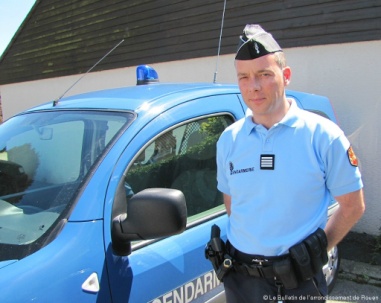 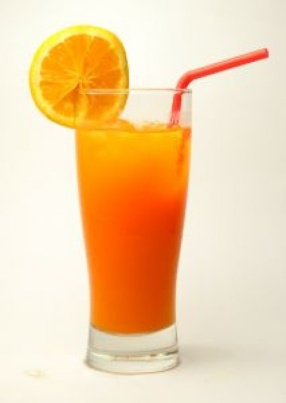 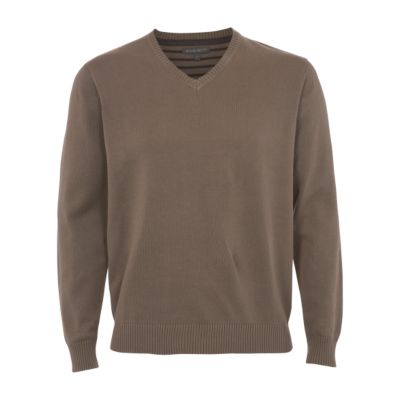 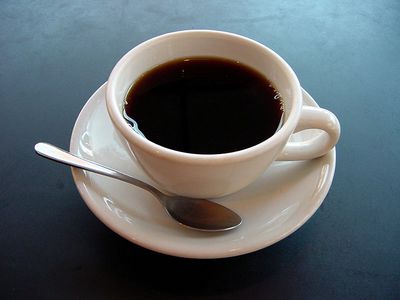 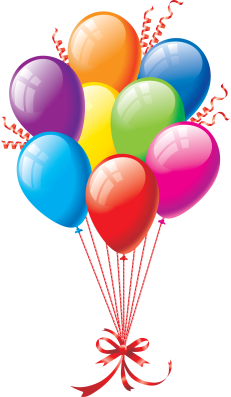 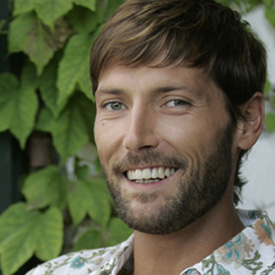 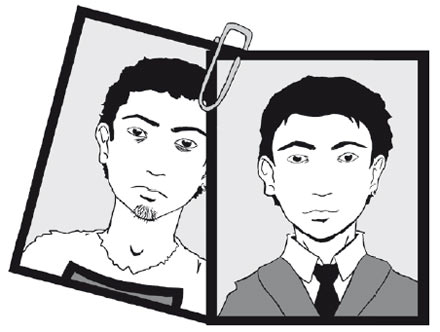 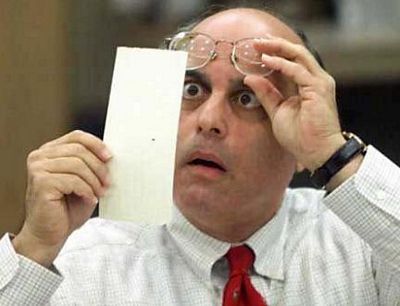 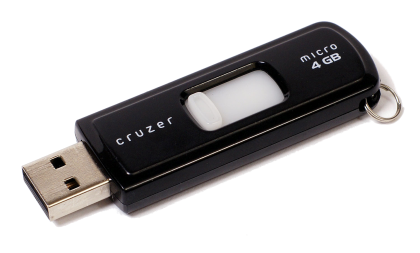 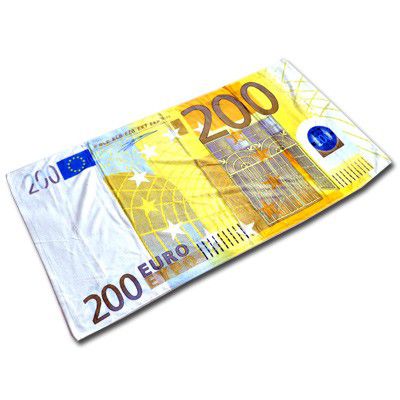 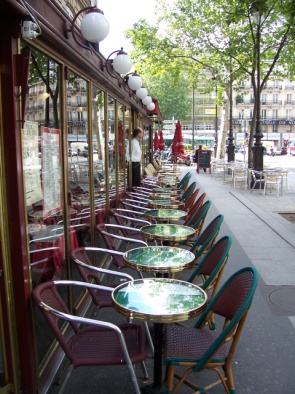 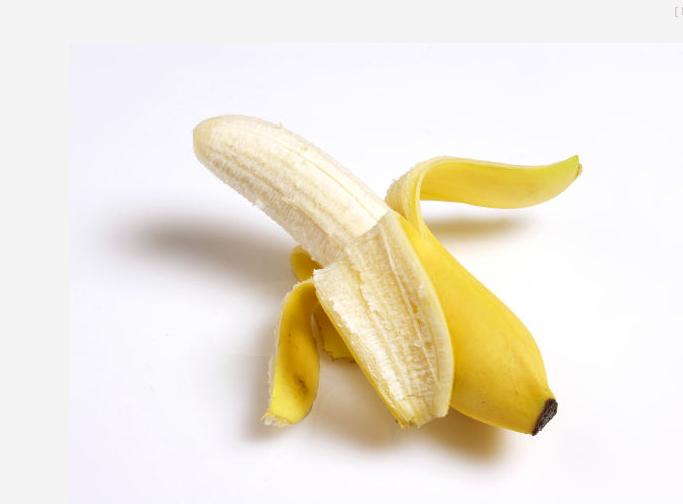 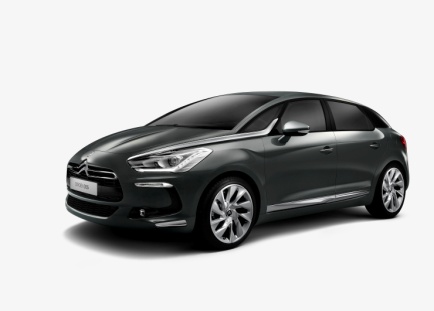 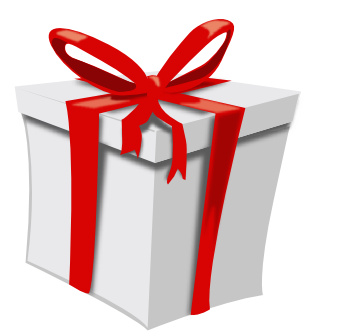 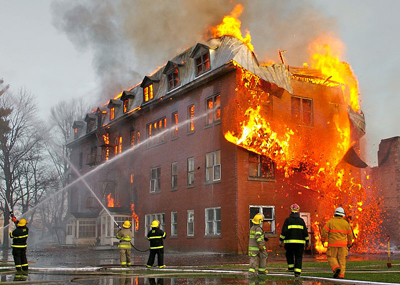 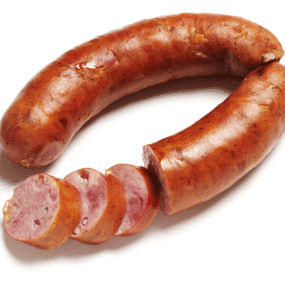 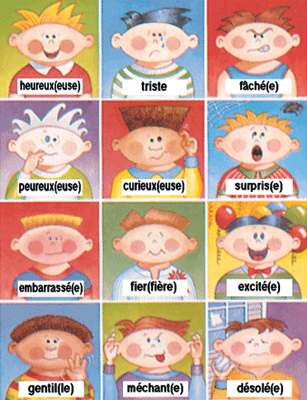 eftersommentrots dettahelstkanskeabsolut intetroligenbedrövligtäckligttydligendärför atttroligenpå grund avi alla fallfastänför attutan attpå villkor atttack varene...quemen plötsligt!aldrigotroligtförvånadledsentvekaundvikahindraaxlarnaknäthalsenunderbartélectriqueen plastiqueglashår(et)rivaskrattanärmen ävendärbortanärändåsvårtnärunder det atttack vareförutomocksåfortfarandei närhetenvid-skepligöverdrivasäkertinte alls